«Он [Карпов] запомнился людям как исключительно скромный и молчаливый человек, не терпящий фальши и рисовки. Такая характеристика стала в настоящей книге общим местом, но черты эти присущи большинству героев вообще, что замечено еще Плутархом»Из «Очерков о советских летчиках» Н.Г. БодрихинаВойна – это страшное слово, она коснулась всех от мала до велика, унесла тысячи жизней... Сколько наших дедов и прадедов, защищая свою землю, Родину, семью, сложили свои головы  на полях сражений. Мы, потомки, гордимся их мужеством, отвагой и честью. Пока мы помним их подвиг – они живы. 	Конечно, я много слышала об участниках ужасных событий тех лет, читала книги, смотрела фильмы, но мало знала об их жизни. 	Так  вышло, что поступила я в техникум в тот год, когда праздновалось столетие Александра Терентьевича Карпова.  13 октября  2017 года, в честь этого события, состоялось мероприятие, в сквере, носящим его имя. Меня удивило, сколько человек присутствовало на этом мероприятии: представители Городской Управы, ветераны Великой Отечественной войны и труженики тыла, учащиеся общеобразовательных учреждений, студенты Калужского кадетского многопрофильного техникума и мы – «карповцы».  Я не думала о жизни или подвигах Карпова до этого момента. Но если в его честь назвали техникум, если сквер и улица носят его имя, если так много людей пришло на мероприятие в честь его столетия, то, я думаю, этот человек и его подвиги достойны внимания. 	Александр Терентьевич Карпов – единственный летчик, ставший дважды Героем Советского Союза. 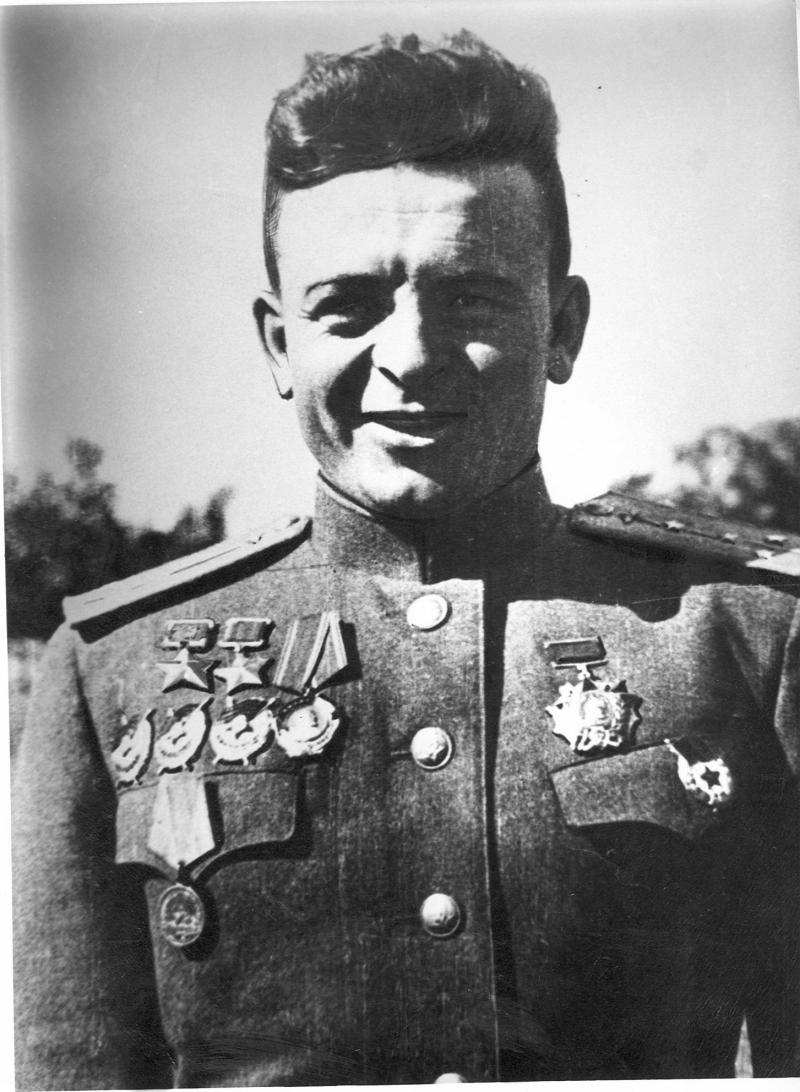 	Путь в авиацию слесарю Калужского машиностроительного завода Александру Карпову был словно предназначен судьбой. В школьные годы он занимался в кружке Дома - музея имени К. Циолковского. В 1937 году по комсомольской путёвке поступает в аэроклуб Осоавиахима. В 1938 году после окончания учёбы в аэроклубе Александр получает направление в Качинскую авиационную школу. А ещё через 2 года младший лейтенант Карпов был направлен для прохождения службы в один из истребительных авиационных полков, дислоцированных на Украине. К началу Великой Отечественной войны Александр Терентьевич уже в совершенстве владел истребителем И-16. 	 В военный период Карпов ежедневно вылетал на задания, проявляя исключительное мужество и самоотверженность.  Александр Терентьевич всецело посвящал себя своей «боевой работе».  Это действительно потрясает, ведь искусство летчика – истребителя даётся с огромным трудом.  Такая «работа» не только опасна, но и требует напряжения физических и душевных сил.	Свои первые боевые вылеты Карпов выполнил под Москвой в конце июля . в паре со своим старшим товарищем ст. лейтенантом Иринеем Беляевым. Александр Терентьевич, уже став Героем, нередко вылетал ведомым у Беляева. Эти летчики, одержавшие в воздухе более 50 побед, и поражение терпели вместе — осенью . и в июле ., когда погиб Ириней Беляев. Вспоминая о тех днях, Александр Карпов писал: «Гибель Иринея пронзила мне сердце такой болью, что первые секунды после случившегося я ничего вокруг себя не видел и чуть - чуть не был сбит сам. Очнулся лишь тогда, когда услыхал, как по моему самолёту забарабанили пули, а рядом мелькнул знакомый силуэт «Мессера». В этот миг во мне закипела такая ярость, что я, не осмотревшись, как следует, ринулся вслед за промелькнувшим самолётом. И только спустя некоторое время заметил, что остался один против 3 фашистов, которые решили разделаться со мною. Что было потом, рассказать трудно. Это был какой - то ураганный бой».Но даже потеря близкого товарища не ослабила Карпова. Он стал более самоотверженным: в конце июля 1943 года в 5-ти боевых вылетах подряд он сбил 7 самолётов противника. 	В сентябре 1943 года за боевые подвиги он был удостоен «Золотой Звезды» Героя. В представлении его к этому высокому званию говорилось: «Высококвалифицированный лётчик - истребитель, мастер воздушных боёв, отлично знающий свойства порученной ему боевой машины, умело и эффективно применяет её в боях с врагами. Прекрасно изучив материальную часть самолётов И-16 и Як-7Б, технику пилотирования на них, тактику ведения воздушного боя и повадки немецких лётчиков, не считаясь с численным превосходством врага, смело вступает с ними в бой, благодаря умению и личной отваге уничтожает его.	Так, 23 марта 1943 года, выполняя боевое задание по прикрытию наших наземных частей, 2 истребителя под руководством Карпова вступили в бой с десятком вражеских самолётов. Проявляя высокое мужество в бою, Александр Терентьевич лично сбил 2 самолёта врага».	Карпов показал себя как опытный летчик, умело применяющий свои знания и опыт. Александр Терентьевич вступал в бой с врагом, даже если тот превосходил его численностью. 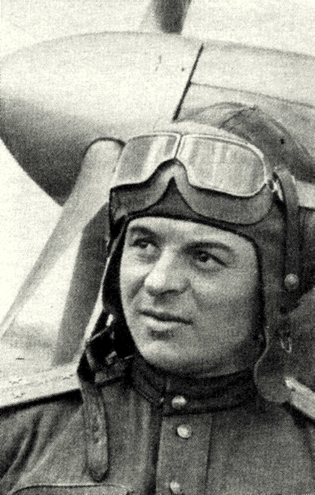 	По официальной версии, опубликованной в печати, 20 октября 1944 года Карпов вылетел на перехват вражеского самолёта, который летел на высоте более . Заметив наш истребитель, противник стал подниматься ещё выше. Александру Терентьевичу пришлось атаковать врага без кислородной маски, поскольку кислородная система оказалась неисправной. Не хватало воздуха, лётчик с трудом пилотировал самолёт. Теряя сознание, Карпов прицелился по вражескому разведчику и открыл огонь. Подбитый немецкий самолёт задымился и стал снижаться. Но едва умолкли пушки и пулемёты «Спитфайра», Карпов потерял сознание. Его истребитель упал на землю, и лётчик погиб.	Победы Карпова были не просто результатом его тренировок. Он был простым человеком, готовым отдать жизнь за свою Родину и землю.  Бесстрашие сделало его Героем, в честь которого назван мой техникум, в стенах которого начинался путь этого великого человека к подвигам. 	Страшно даже представить, через что прошли ветераны. Каждый человек, который прошел через это – Герой.  Да, Героев много, я уверена, что их истории способны «нащупать струны души» другого человека, даже не принимавшего участия в войне.  Александр Терентьевич Карпов, наш соотечественник, один из самых ярких примеров Героя, защищавших нашу Родину. Я рада, что его победы всё ещё не забыты, как победы других участников той страшной войны. Название работыСочинение «Мы Родины своей сыны!»ФИО автора/авторовНаумова Анна МаксимовнаВозраст19 летНазвание образовательной организации (организации дополнительного образованияГБПОУ Калужской области «КТТТ им. А.Т.Карпова»Название кружка (студии, творческого объединения, юнармейского отряда), если школа - классГруппа 23-АТ, 2 курсФИО педагога/руководителя кружка/отрядаМатвеева Светлана ПавловнаПолное наименование образовательного учреждения, контактный телефонОбщее количество участников№ФИО автора работы, возраст (указать сколько полных лет)Возрастная группаКоличество заявленных работОбщее количество работГосударственное бюджетное профессиональное образовательное учреждение Калужской области «Калужский транспортно-технологический техникум им. А.Т.Карпова»,8(4842)55-42-5411Наумова Анна Максимовна, 19 лет3 возрастная группа11